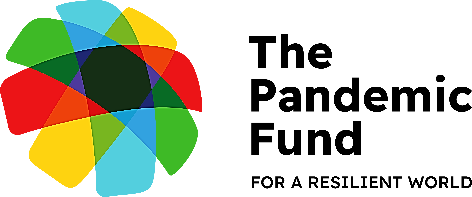 大流行基金意向书征集2023年2月1日稿大流行基金（Pandemic Fund）计划于 2023 年 3 月 3 日发布试点性首轮提案征集。估计首轮提案征集的可用资金总额约为 3 亿美元。现在基金秘书处欢迎有关方面提交可能参与首轮提案征集的项目意向书（EOI）。意向书的目的是使大流行基金能在合作伙伴之间进行协调，并为寻求基金支持的国家和实体提供帮助。征集意向书还有助于基金秘书处初步了解各方对首轮提案征集的需求水平，与对此感兴趣的各方会面并回答他们的问题，了解申请人的需要并帮助有关方面建立联系。提交意向书之前你需要了解：大流行基金的目标：大流行基金向旨在通过投资和技术支持来强化大流行防范、准备和应对（PPR）功能的项目提供赠款。基金将根据“同一健康”方法，支持和强化2005年《国际卫生条例》（IHR）和其他国际认可的法律框架下的大流行PPR能力建设与实施。关键原则：大流行基金提供的赠款将补充大流行PPR领域的其他外部投资和国内投资，激励各国增加投资，催化多种来源的融资以支持相关项目，并促进对大流行PPR投资采取更加协调一致的方法。大流行基金赠款支持的项目可以包括若干子项目/活动，其中一些可能由其他资金来源提供支持，对大流行基金的赠款加以补充。每个项目必须由项目的所有合作伙伴共同拥有，通过包容性的多利益相关者流程共同创建，确保社区和公民社会的参与，并注重公平性、透明度和良好治理等事项。优先领域：首轮提案征集将优先考虑以下领域的高影响投资：i) 综合疾病监测和早期预警；ii) 实验室系统；iii) 人力资源以及公共卫生和社区工作人员能力。这些投资应与其他相关目标和计划保持一致，如联合外部评估（JEE）目标、国家卫生安全行动计划（NAPHS）以及其他相关的国家和地区卫生系统强化计划。投资还要符合大流行基金的结果框架（即将在线发布）。大流行基金的资金将支持旨在加强以上三个优先领域中一个或多个领域核心能力的项目，以期在大流行防范和准备方面产生明显影响，从而有效地发现和应对流行病的爆发。结果：对基金所资助项目带来的大流行PPR能力提升和实施改进将采用恰当的评估方法加以衡量，如联合外部评估（JEE）、缔约国自评年度报告（SPAR）和兽医体系效能评估（PVS）等，同时配合采用行动后/行动内审查，还可能使用“7-1-7 方法”进行模拟演练。资格：所有有资格获得国际开发协会（IDA）和国际复兴开发银行（IBRD）资助的国家都有资格申请大流行基金的项目资助（有资格的国家）。由一个或多个有资格国家的政府为了支持公共卫生举措和加强大流行PPR能力而建立的专门技术机构（即“地区实体”）也有资格申请大流行基金的项目资助。项目可以针对单个有资格国家、一组有资格国家或某个地区实体（见上文定义）。相应地，秘书处将接受以上各类型项目的意向书。资金拨付与项目实施：大流行基金将通过支持项目实施的“实施实体”（Implementing Entity）拨付资金。每个提案必须从大流行基金“治理框架”中列出的当前已经认可的十三（13）个实施实体中确定至少一个实施实体。这十三个实施实体是：非洲开发银行；亚洲开发银行；亚洲基础设施投资银行；欧洲投资银行；美洲开发银行；国际金融公司；世界银行；联合国粮农组织；联合国儿童基金会；世界卫生组织；流行病防范创新联盟；Gavi 疫苗联盟；抗击艾滋病、结核病和疟疾全球基金。意向书提交程序：有资格的国家、地区实体或实施实体可以通过填写下面的表格提交意向书。每个国家/实体可以单独提交，也可以与其他国家/实体共同提交。请将填妥的意向书表格在美国东部时间 2023 年 2 月 24 日 23:59 之前通过电子邮件提交基金秘书处：pandemicfundcfp@worldbank.org。秘书处将在启动提案征集之前联系所有提交意向书的人员。秘书处将在以下时间举办两场信息发布会，供有意提出申请的人员了解更多关于意向书的信息并回答他们的问题。如有必要，秘书处也可以额外增加发布会场次。华盛顿时间2023年2月14日上午8:00-9:00。注册参会：https://worldbankgroup.zoom.us/meeting/register/tJEtcOCpqTMrGtLPUF77TGBX3iQ6gv2OhCR7华盛顿时间2023年2月16日晚上7:00-8:00。注册参会： https://worldbankgroup.zoom.us/meeting/register/tJYsc-2sqjooH9ThmDZKflIpA5FsPBI-br-Z意向书（EOI）表格请将填妥的意向书表格在美国东部时间 2023 年 2 月 24 日 23:59 之前通过电子邮件提交基金秘书处：pandemicfundcfp@worldbank.org。如果围绕某些问题你想提供的信息超出表中篇幅，可另外附上一份简短文件。申请人信息国家/地区实体/实施实体：_______________姓名：_____________________________职务：	政府部/委/局（如适用）：___________________电子邮件： 	___________________	电话： 	___________________官方地址：	_________________我代表：有资格的国家（一个或多个）：	地区实体（一个或多个）：	实施实体（一个或多个）：	项目提案类型请描述你有意提交的项目提案种类并说明可能参与的机构:单个国家提案____________________多国提案 _______________________地区实体提案 ____________________________关于提案类型的其他信息：	优先领域和项目概念向大流行基金申请的资金将用于哪个/哪些优先领域？请勾选所有相关优先领域；在可能的情况下，也请说明使用大流行基金赠款开展的工作将促进联合外部评估（JEE）第三版指标和兽医体系效能提升（PVS pathway）关键能力中哪些相关指标的改进。疾病监测与早期预警JEE D2.1 早期预警监测职能JEE D2.2 事件核实与调查JEE D2.3 分析与信息共享JEE P4.2  抗菌素耐药性监测JEE P5.1  人畜共患病监测JEE PoE1 入境点（机场、港口和陆地入境点）全时段核心能力要求PVS II-3  检疫与边境安全PVS II-4  监测与早期发现PVS II-9  抗菌素耐药性与抗菌素使用实验室系统JEE D1.1 样本移交与运输体系JEE D1.2 实验室质量体系JEE D1.3 实验室检测能力模式JEE D1.4 有效的全国诊断网络JEE P7.1 建有涵盖各类设施（与人、动物和农业相关的设施）的全政府式生物安全和生物安保系统JEE P7.2  在所有相关部门（包括卫生部门、动物和农业部门）开展生物安全和生物安保培训PVS II-1  兽医实验室诊断人力资源/工作人员强化JEE D3.1 多部门工作人员战略JEE D3.2 实施《国际卫生条例》所需的人力资源JEE D.3.3 工作人员培训PVS I-1 兽医体系专业技术人员配备PVS I-2 兽医与兽医助理的能力与教育PVS I-3 继续教育请简要描述项目的预期目标以及项目将怎样推动所勾选事项，列出预期的主要结果和成果。请解释资金将支持的活动是某个新项目还是现有项目/计划的一部分。如果是针对现有项目申请资金，那么这些额外资金将被用来支持哪些工作？请说明将成为本项目合作伙伴的实施实体（一个或多个）以及你是否需要基金秘书处提供支持，帮助你与某个/某些国家、地区实体、实施实体或其他伙伴建立联系。项目活动地点/区域：估计将申请的金额为（美元）： ________________________________________提案编写支持如果你想提供其他信息，或者需要秘书处澄清某个问题，或是在提案编写方面需要支持或帮助，请在此说明。意向书（EOI）征集程序开放2023年2月3日EOI信息发布会2023年2月14日、2月16日EOI征集截止2023年2月24日提案征集开放2023年3月3日提案征集截止2023年5月19日